Experiential Course Development ApplicationStart of Block: Default Question BlockThank you for your interest in the Experiential Course Development Grant Program. If you have questions as you complete the application below, please contact Angi McKie at angi-mckie@uiowa.edu. For more information visit https://careers.uiowa.edu/course-grants 
Contact first name________________________________________________________________Contact last name________________________________________________________________Contact email address________________________________________________________________Academic department name________________________________________________________________Which situation applies to your course?
This will be a newly proposed/created course  (1) This course exists but does not currently include experiential learning  (2) This course is already experiential but will be enhanced with funding support  (3) Course title, course level, and course number (or proposed if new)
________________________________________________________________Course Summary________________________________________________________________________________________________________________________________________________________________________________________________________________________________________________________________________________________________________________________________Who is the primary instructor for this course?________________________________________________________________Who would be/is a secondary instructor?________________________________________________________________Please list learning outcomes for the course________________________________________________________________________________________________________________________________________________________________________________________________________________________________________________________________________________________________________________________________Number of credit hours and course length (number of weeks, etc.) for course________________________________________________________________Course modality
________________________________________________________________What is the minimum and maximum enrollment as well as the expected enrollment?________________________________________________________________What type of experiential education is the course? (example: research, practicum, internship, service-learning, etc.)________________________________________________________________________________________________________________________________________________________________________________________________________________________________________________________________________________________________________________________________Please describe in what ways the course is experiential/applied learning (include definition and sample types).________________________________________________________________________________________________________________________________________________________________________________________________________________________________________________________________________________________________________________________________What percent of the course do you estimate is experiential education?  (You may consider the whole experiential learning cycle - framing, application, reflection, and synthesis  in your estimates). ________________________________________________________________In what ways would this course increase access to experiential education for students, and/or increase the quality of experiential education that students in your department have access to?
________________________________________________________________________________________________________________________________________________________________________________________________________________________________________________________________________________________________________________________________How will the course be/is it integrated into the academic plan of study/program curriculum?________________________________________________________________________________________________________________________________________________________________________________________________________________________________________________________________________________________________________________________________Is this course (or will this course be) allowed to count for departmental major or minor requirements
Yes  (1) No  (2) Display This Question:If Is this course (or will this course be) allowed to count for departmental major or minor requirem... = YesIf yes, which major or minor
________________________________________________________________________________________________________________________________________________________________________________________________________________________________________________________________________________________________________________________________Please describe who the target student audience is for this course and how it will be/is promoted/marketed to those students
________________________________________________________________________________________________________________________________________________________________________________________________________________________________________________________________________________________________________________________________What are the biggest challenge points in developing or redeveloping the course?________________________________________________________________________________________________________________________________________________________________________________________________________________________________________________________________________________________________________________________________What are the biggest challenge points in sustaining the course over time?________________________________________________________________________________________________________________________________________________________________________________________________________________________________________________________________________________________________________________________________What have the barriers been to offering such a course in the past?________________________________________________________________________________________________________________________________________________________________________________________________________________________________________________________________________________________________________________________________What support would be most useful in course development?________________________________________________________________________________________________________________________________________________________________________________________________________________________________________________________________________________________________________________________________Additional comments/questions:
________________________________________________________________________________________________________________________________________________________________________________________________________________________________________________________________________________________________________________________________Please upload a course budget for two semesters of this course including targeted minimum enrollment for the section. 
Please upload a signed letter of support from your Departmental Executive Officer that clearly outlines how this course will be sustained, including instruction cost and identified teaching team past the first semester offered, and how the department will support the course after initial funding. 
End of Block: Default Question Block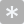 Page BreakPage Break